Name: ________________				Datum:____________Markiere und rechne zuerst die einfache Aufgabe.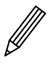 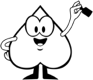 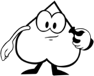 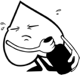   2   Markiere und rechne zuerst die einfache Aufgabe  3   Markiere und rechne zuerst die einfache Aufgabe.  4   Rechne und vergleiche.  5    Rechne geschickt. Markiere die Zahlen, mit denen 
           du zuerst rechnest.








